Kosmetikerin  EFZTätigkeiten Kunden beraten im Gebrauch von Cremen, Puder, Gesichtsbehandlungen wie z.B  Brauen und Wimpern färben und zupfen, Handmassagen.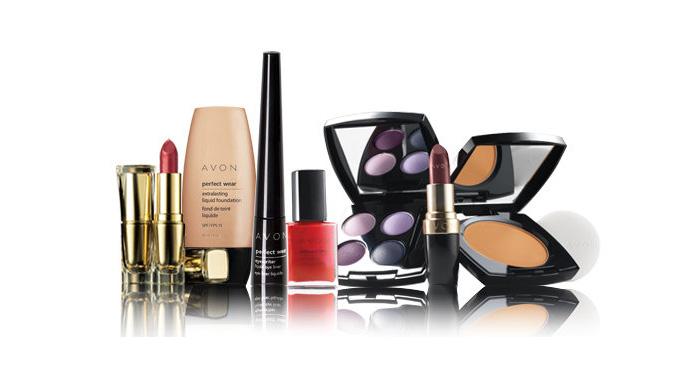 LohnDer Lohn beträgt im 1.Lehrjahr 450.-,  im 2. Lehrjahr 600.-und im 3. Lehrjahr 700.-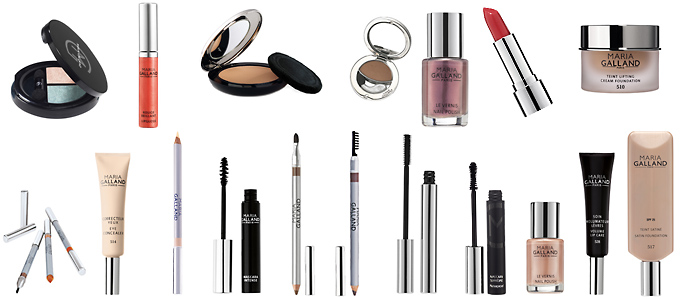 